                   AZIENDA SANITARIA PROVINCIALE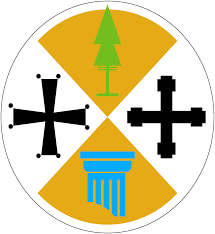 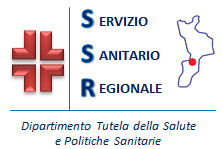                   VIBO VALENTIA                                                                                                                REGIONE CALABRIACONCORSO PUBBLICO, PER TITOLI ED ESAMI, CON RISERVA DEL 50% DEI POSTI FINALIZZATO ALLA STABILIZZAZIONE DEL PERSONALE IN SERVIZIO IN POSSESSO DEI REQUISITI DI CUI AL D. LGS. N. 75/2017, PER LA COPERTURA DI N. 2 POSTI DI COLLABORATORE TECNICO – PROFESSIONALE – COLLABORATORE INFORMATICO.Art. 1GeneralitàIn esecuzione della deliberazione n. 710/DG del 19/12/2018, è indetta la presente procedura concorsuale, per titoli ed esami, con riserva dei posti nella misura del 50% di quelli di cui in epigrafe finalizzata alla stabilizzazione del personale precario presso l’Azienda Sanitaria Provinciale di Vibo Valentia, ai sensi dell’art. 20, comma 2, lett. a) e b), comma 10 e comma 14 del  D. Lgs. n. 75/2018.Oltre che dal D. Lgs. di cui sopra il concorso, di cui al presente bando, è disciplinato dal D.P.R. 27/03/2001, n. 220, dal D.P.R. n. 487/94 e successive modificazioni ed integrazioni, dal D.P.R. n. 445/2000, dal D. Lgs. 30/03/2001, n. 165 e smi, dalla Legge n. 125/91, dalla Legge n. 191/98, dalla direttiva n. 3 “Linee Guida sulle Procedure Concorsuali” emanata dal Ministero per la Semplificazione e la Pubblica Amministrazione, dal DCA n. 110/2015 e dal vigente CCNL e successivo accordo integrativo del Comparto Sanità.Il trattamento economico attribuito è quello previsto dalle vigenti disposizioni di legge e dal vigente CCNL per il profilo professionale a concorso.Ai sensi dell’art. 7 del D.Lgs. n. 165/2001 è garantita parità e pari opportunità tra uomini e donne per l’accesso al lavoro ed al relativo trattamento sul lavoro.Art. 2Requisiti Generali di Ammissione (valevoli per tutti i candidati)Gli aspiranti all’incarico, devono essere in possesso dei requisiti generali di cui all’art. 2 del D.P.R. n. 220/2001 e dal D.Lgs. n. 165/2001:a) cittadinanza italiana, salve le equiparazioni stabilite dalle leggi vigenti, o cittadinanza di uno dei Paesi dell’Unione europea;b) idoneità fisica all’impiego: l’accertamento della idoneità fisica all’impiego, con la osservanza delle norme in materia di categorie protette, è effettuato, a cura dell’Azienda Sanitaria Provinciale di Vibo Valentia, prima dell’immissione in servizio;c) titolo di studio previsto per l’accesso alla carriera di Collaboratore Informatico;d) iscrizione all’albo professionale, ove esistente, per l’esercizio professionale.Non possono accedere all’impiego coloro che siano esclusi dall’elettorato politico attivo e coloro che siano stati destituiti o dispensati dall’impiego presso pubbliche amministrazioni.Si prescinde dal limite di età, a norma dell’art. 3, comma 6, della legge 15/05/97, n. 127, Art. 3Requisiti Specifici di Ammissione:I requisiti specifici per l’ammissione al concorso di che trattasi sono  i seguenti:in conformità all’art. 41 del DPR 27/03/01, n. 220, il requisito specifico di ammissione riferito al profilo professionale di che trattasi è il seguente:- Laurea in: Informatica, Ingegneria dell’Informazione L-8 o in Scienze e Tecnologie Informatiche L-31;Sono ammissibili le seguenti Lauree Specialistiche/Magistrali:- 23/S e LM18 Informatica- 32/S e LM29 Ingegneria Elettronica- 35/S e LM32 Ingegneria Informaticanonchè i diplomi di laurea secondo il vecchio ordinamento equiparati alle classi di laurea specialistica e magistrale Decreto Interministeriale 9.7.2009.I requisiti prescritti devono essere posseduti alla data di scadenza del termine stabilito dal presente bando per la presentazione delle domande di ammissione. Ai sensi dell’art. 3, comma 6°, della Legge 15.05.1997, n. 127 la partecipazione al suddetto concorso non è più soggetta a limiti di età fermi restando i limiti previsti dal vigente ordinamento per il collocamento a riposo d’ufficio.Il difetto di uno dei requisiti prescritti comporta la non ammissione al concorso.gli aventi diritto alla riserva dei posti dovranno essere in possesso dei seguenti ulteriori requisiti, previsti dall’art. 20, comma 2, del D.Lgs. n. 75/2017, che dovranno dichiarare con atto reso ai sensi di legge nella domanda di partecipazione:risulti titolare, successivamente alla data di entrata in vigore della legge 7 agosto 2015, n. 124, di un contratto di lavoro flessibile presso questa amministrazione;abbia maturato, alla data del 31 dicembre 2017, almeno tre anni di contratto, anche non continuativi, negli ultimi otto anni presso questa ASP;I requisiti sia generali che specifici indicati negli artt. 2 e 3 del presente bando devono essere posseduti alla data di scadenza del termine stabilito per la presentazione delle domande di ammissione.Art. 4Presentazione della domandaPer essere ammessi a partecipare al concorso in questione, gli interessati dovranno presentare domanda di partecipazione redatta in carta semplice, secondo il modello allegato e debitamente sottoscritta, indirizzata al Sig. Commissario dell’Azienda Sanitaria Provinciale di Vibo Valentia Via Dante Alighieri n. 62 – 89900 Vibo Valentia, entro e non oltre le ore 12,00 del 30° giorno successivo a quello della data di pubblicazione dell’estratto del presente bando nella Gazzetta Ufficiale della Repubblica Italiana – IV Serie Speciale, pena esclusione.La domanda di partecipazione deve essere inoltrata con una delle seguenti modalità:a mezzo raccomandata con avviso di ricevimento; sulla busta contenente la domanda e la documentazione devono essere riportate le indicazioni del nome, cognome ed indirizzo del candidato e deve essere, altresì, riportata la dicitura “contiene documentazione di partecipazione concorso riservato per la stabilizzazione del personale precario” – codice concorso “conc. inform. 2018”;presentata direttamente all’Ufficio Protocollo generale dell’intestata Azienda, sito nella via sopra citata, nel seguente orario: dal lunedì al venerdì: dalle ore 9,00 alle ore 12,00;mediante Posta Elettronica Certificata all’indirizzo: aspvibovalentia@pec.it, la validità di tale modalità di invio, ai sensi della normativa vigente, è subordinata all’utilizzo, da parte dei partecipanti al concorso, di casella di posta elettronica certificata personale.Non è possibile l’invio da casella di posta elettronica semplice, anche se indirizzata alla casella PEC sopra indicata. Si prega, inoltre di inviare la domanda e gli allegati in formato PDF, inserendo il tutto, ove possibile, in un unico file.Il termine, sopra indicato, per la presentazione delle domande e dei documenti è perentorio.Non è ammessa la produzione di titoli e documenti dopo il termine fissato per la presentazione delle domande.La data del timbro postale vale quale data di presentazione della domanda, solo se spedita a mezzo raccomandata con avviso di ricevimento.Non saranno prese in considerazione le domande spedite in data antecedente o successiva a quella di vigenza del bando.Qualora il termine di scadenza coincida con un festivo, esso è prorogato con le stesse modalità al primo giorno successivo non festivo.Nella domanda gli interessati dovranno dichiarare ai sensi del D.P.R. n. 445/00, sotto la propria responsabilità e consapevoli delle sanzioni penali previste dall’art. 76 del medesimo D.P.R.:1. Il cognome, il nome, la data ed il luogo di nascita e la residenza, nonché l’esatto domicilio presso il quale dovrà essere fatta ogni necessaria comunicazione, il codice fiscale, il recapito telefonico e l’indirizzo di posta elettronica e/o l’indirizzo e-mail (in caso di mancata indicazione del recapito presso il quale dovrà essere fatta ogni comunicazione, varrà ad ogni effetto, la residenza indicata);2. Il possesso della cittadinanza italiana, o equivalente;3. Il comune di iscrizione nelle liste elettorali, ovvero i motivi della mancata iscrizione o cancellazione dalle liste medesime;4.Le eventuali condanne penali riportate o, in caso negativo, dichiararne espressamente l’assenza;5. I titoli di studio posseduti;6. La loro posizione nei riguardi del servizio militare;7. Il possesso dei requisiti specifici previsti per l’ammissione al concorso;8. I titoli che danno diritto ad usufruire di riserve, precedenze o preferenze;9. I servizi prestati presso pubbliche amministrazioni e le cause di risoluzione di precedenti rapporti di pubblico impiego;10. di non essere stato destituito o dispensato dall’impiego presso una pubblica amministrazione per persistente insufficiente rendimento, ovvero di non essere stato dichiarato decaduto da un impiego statale ai sensi dell’art. 127, primo comma, lett. D), del testo unico delle disposizioni concernenti lo statuto degli impiegati civili dello Stato, approvato con decreto del Presidente della Repubblica 10 gennaio 1957, n. 3;11. la lingua straniera nella quale si intende sostenere il colloquio previsto nell’ambito della prova orale;12. Il consenso al trattamento dei dati personali (D.Lgs. n. 196/2003);13. Di accettare, senza riserve, le condizioni previste dal bando.I candidati beneficiari della Legge n. 104/92 e smi, nella domanda di ammissione dovranno specificare l’ausilio eventualmente necessario per l’espletamento delle prove d’esame, in relazione al proprio handicap e l’eventuale necessità di tempi aggiuntivi.La firma in calce alla domanda non deve essere autenticata ai sensi dell’art. 3, comma 5, della Legge 15/05/97, n. 127. La mancanza della firma autografa in calce alla domanda comporterà l’esclusione del candidato dalle procedure in argomento.Il candidato è tenuto a comunicare tempestivamente ogni variazione della residenza, dell’indirizzo e del recapito telefonico e dell’indirizzo di posta elettronica.L’Amministrazione non assume alcuna responsabilità in caso di irreperibilità del destinatario e di dispersione di comunicazione dipendente da inesatta o incompleta indicazione del recapito da parte del candidato o da mancata oppure tardiva comunicazione del cambiamento di indirizzo indicato nella domanda, né per eventuali disguidi postali o telegrafici non imputabili a colpa dell’Amministrazione stessa, né per la mancata restituzione dell’avviso di ricevimento della domanda, dei documenti e delle pubblicazioni relative al concorso.Art. 5Documentazione da AllegareCon riferimento alle modalità di produzione della documentazione e/o delle certificazioni da allegare alla domanda di partecipazione, si rende noto che, ai sensi dell’art. 15 della Legge 12 novembre 2011, n. 183 e successive direttive, le Amministrazioni non possono più richiedere né accettare certificati rilasciati da altre amministrazioni pubbliche attestanti stati, qualità personali e fatti, tutti sostituiti dalle dichiarazioni sostitutive di certificazione o dall’atto di notorietà di cui agli artt. 46 e 47 del DPR n. 445/2000 e smi.Pertanto, alla domanda di partecipazione, redatta su carta semplice, i candidati devono allegare, mediante dichiarazioni sostitutive di certificazione o atto di notorietà, la documentazione necessaria per dimostrare il possesso dei requisiti generali specifici di ammissione e, inoltre, tutte le certificazioni relative ai titoli che si ritiene opportuno presentare agli effetti della valutazione di merito e della formulazione della graduatoria, ivi compreso un dettagliato curriculum formativo e professionale, redatto su carta semplice, datato e firmato, autocertificato ai sensi degli artt. 46 e 47 del D.P.R. n. 445/2000 ed un elenco, in carta semplice, ed in triplice copia dei documenti e titoli allegati.I candidati devono, inoltre, produrre fotocopia di un documento d’identità in corso di validità.Tutti i documenti allegati alla domanda devono essere numerati progressivamente; tali numeri dovranno corrispondere esattamente a quelli riportati nel citato elenco, con indicazione della relativa forma (se originale, copia autenticata o autocertificazione).Eventuali pubblicazioni devono essere edite a stampa e dovranno, comunque, essere presentate e autocertificate.Per la valutazione del servizio militare può essere prodotta o la copia del foglio matricolare/stato di servizio o la dichiarazione sostitutiva dello stesso con l’esatta indicazione del periodo temporale del servizio militare stesso e delle mansioni svolte.Agli atti e documenti, comprese le pubblicazioni, redatti in lingua straniera deve essere allegata la traduzione in lingua italiana, certificata in conformità al testo straniero, redatta dalla competente rappresentanza diplomatica o consolare, da un traduttore ufficiale o il candidato stesso dovrà certificare, sotto la propria responsabilità penale, che la stessa è conforme al testo straniero. I documenti in lingua straniera privi della traduzione o della sopraindicata certificazione non saranno valutati.I titoli, per essere oggetto di valutazione, devono essere prodotti in originale o in copia legale o autenticata ai sensi di legge, ovvero autocertificati nei casi e nei limiti previsti dalla normativa vigente in materia (Testo unico delle disposizioni legislative e regolamentari in materia di documentazione amministrativa emanato con D.P.R. 28 dicembre 2000, n. 445).Al riguardo si precisa che:Nelle dichiarazioni relative ai requisiti di ammissione e/o titoli che possono dar luogo a valutazione, gli interessati sono tenuti a specificare con esattezza tutti gli elementi ed i dati necessari affinché l’amministrazione e la commissione esaminatrice siano poste nelle condizioni di valutare ai fini sia dell’ammissione che dell’attribuzione dei corrispondenti punteggi;Le dichiarazioni sostitutive di atto di notorietà riguardanti tutti gli stati, fatti e qualità di cui all’art. 47 del T.U. ex D.P.R. n. 445/2000 quali, ad esempio, la conformità all’originale delle pubblicazioni, devono risultare da apposita dichiarazione sottoscritta dall’interessato, secondo lo schema predisposto allegato al presente bando, e corredata dalla fotocopia di un documento di identità personale in corso di validità;Non saranno prese in considerazione dichiarazioni generiche che non consentano una idonea conoscenza degli elementi necessari per una corretta valutazione e prive della fotocopia del documento d’identità. In particolare:- nelle dichiarazioni relative al titolo di studio, specializzazioni, abilitazioni, devono essere indicati la scuola dove sono stati conseguiti i relativi diplomi e/o attestati, nonché le date del conseguimento;- per gli eventuali servizi prestati, l’interessato è tenuto a specificare se trattasi di servizi a tempo determinato o indeterminato, a tempo pieno o parziale, la posizione funzionale ed il profilo professionale d’inquadramento, la natura del rapporto di lavoro (dipendenza o libero professionale), il periodo del servizio con precisazioni di eventuali interruzioni del rapporto d’impiego. Deve, inoltre essere specificato se il servizio è stato prestato in enti, strutture o istituzioni pubbliche o private o presso istituti equiparati. Per dichiarazioni afferenti servizi prestati presso case di cura, è necessario che l’aspirante indichi, con chiarezza, se la struttura è o meno convenzionata con il Servizio Sanitario Nazionale.- I titoli di studio e i servizi professionali conseguiti o svolti all’estero, ai fini della valutazione, devono aver ottenuto il necessario riconoscimento rilasciato dalle competenti autorità ai sensi della normativa vigente.La mancata presentazione delle dichiarazioni relative al possesso dei requisiti specifici e del documento di identità personale che ne certifica la veridicità  costituisce motivo di esclusione.Ai sensi dell’art. 71 del D.P.R. n. 445/2000, l’Amministrazione effettuerà idonei controlli sulla veridicità delle dichiarazioni sostitutive di certificazioni o di atto di notorietà. Qualora dal controllo emerga la non veridicità di quanto dichiarato o prodotto, il candidato oltre a soggiacere alle sanzioni penali previste dall’art. 76 del DPR n. 445/2000, per le ipotesi di falsità in atti e di dichiarazioni mendaci, decadrà dai benefici eventualmente conseguenti al provvedimento emanato sulla base della dichiarazione non veritiera.Art. 6EsclusioneAi sensi dell’art. 5 del D.P.R. n. 220/2001, l’eventuale esclusione dal concorso sarà disposta dall’Azienda con provvedimento motivato da notificarsi entro trenta giorni dall’esecutività della relativa decisione.L’elenco dei candidati ammessi sarà pubblicato sul sito internet istituzionale www.aspvv.it – nella sezione Concorsi e Avvisi.Art. 7Prove di esameLe prove di esame del concorso in questione, ai sensi dell’art. 43 del D.P.R. 27/03/2001, n. 220, sono le seguenti:Prova scritta:- Consistente nella redazione di una relazione su argomento inerente al profilo professionale oggetto del concorso o anche nella soluzione di una serie di quesiti a risposta sintetica inerenti la materia stessa.Il superamento della prova scritta è subordinato al raggiungimento di una valutazione di sufficienza, espressa in termini numerici di almeno 21/30.Prova pratica:- Consistente nell’esecuzione di tecniche specifiche o nella predisposizione di atti connessi alla qualificazione professionale richiesta. Prova orale:- Consistente in un colloquio su argomenti inerenti al profilo professionale oggetto del concorso. La prova sarà volta, altresì, ad accertare la conoscenza di elementi di informatica nonché a verificare laconoscenza almeno a livello iniziale di una lingua straniera scelta tra le seguenti: Inglese – Francese. Tale scelta deve essere indicata nella domanda di partecipazione.Il superamento della prova pratica e della prova orale è subordinato al raggiungimento di una valutazione di sufficienza, espressa in termini numerici di almeno 14/20.Il diario delle prove di esame sarà pubblicato sul sito aziendale www.aspvv.it , con avviso che conterrà i dati dell’orario e del luogo della prova scritta non meno di quindici giorni prima dell’inizio della prova medesima. La convocazione effettuata mediante pubblicazione sul sito internet aziendale vale come notifica a tutti gli effetti di legge.Ai candidati ammessi alle successive prove sarà data comunicazione, con l’indicazione del voto riportato nella prova scritta, almeno venti giorni prima dalla data fissata per l’espletamento della prova stessa.In relazione al numero dei candidati la Commissione può stabilire l’effettuazione della prova orale nello stesso giorno di quello fissato per la prova pratica.Alle prove di esame i concorrenti dovranno presentarsi muniti dei documenti personali d’identità. I candidati che non si presenteranno a sostenere le prove di concorso nei giorni, nell’ora e nella sede stabilita, saranno dichiarati rinunciatari al concorso, qualunque sia la causa dell’assenza, anche se non dipendente dalla volontà dei singoli concorrenti.Il punteggio a disposizione della Commissione è quello previsto degli artt. 8 e 11 del D.P.R. n. 220/2001, e precisamente 100 punti così ripartiti:a) 30 punti per i titoli;b) 70 punti per le prove di esame.I punti per le prove di esame sono così ripartiti:a) 30 punti per la prova scritta;b) 20 punti per la prova pratica;c) 20 punti per la prova orale.I punti per la valutazione dei titoli sono così ripartiti fra le seguenti categorie:a) titoli di carriera punti 15b) titoli accademici e di studio punti 3c) pubblicazioni e titoli scientifici punti 3d) curriculum formativo e professionale punti 9Titoli di carriera:i titoli di carriera sono valutabili se si tratta di servizio reso presso le unità sanitarie locali, le aziende ospedaliere, gli enti di cui agli artt. 21 e 22 del citato D.P.R. n. 220/2001 e presso altre pubbliche amministrazioni nel profilo professionale a concorso o in qualifiche corrispondenti. Il servizio reso nel corrispondente profilo della categoria inferiore o in qualifiche corrispondenti è valutato con un punteggio non superiore al 50% di quello reso nel profilo relativo al concorso..  i titoli accademici e di studio, le pubblicazioni e titoli scientifici ed il curriculum formativo e professionale sono valutati con un punteggio attribuito dalla commissione con motivata valutazione, tenuto conto dell’attinenza dei titoli posseduti con il profilo professionale da conferire.In sede di valutazione dei titoli si terrà conto dell’esperienza professionale acquisita dai titolari di rapporto di lavoro flessibile con questa Azienda, per la  quale sarà attribuito un  punteggio pari alla valutazione dei titoli di carriera di cui sopra.Art. 8Commissione EsaminatriceLa Commissione Esaminatrice di cui al presente concorso sarà nominata dal Commissario di questa Azienda Sanitaria, in conformità all’art. 44 del D.P.R. n. 220/2001.Per l’accertamento della conoscenza dell’uso delle apparecchiature e delle applicazioni informatiche più diffuse e di almeno una lingua straniera la Commissione potrà essere integrata con la designazione di membri aggiunti.Art. 9GraduatoriaLa graduatoria di merito dei candidati sarà formulata dalla Commissione Esaminatrice sulla base delle prove svolte e della valutazione dei titoli presentati. E’escluso dalla graduatoria il candidato che non abbia conseguito in ciascuna delle prove di esame la prevista valutazione di sufficienza. A parità di punteggio nella graduatoria si applica quanto previsto dalla Legge n. 191/98.Decadrà dalla graduatoria il concorrente che abbia conseguito il conferimento mediante la presentazione di documenti falsi o viziati da invalidità non sanabile o dichiarazioni mendaci.Il competente organo dell’Azienda riconosciuta la regolarità degli atti delle varie procedure concorsuali, li approva e le graduatorie finali di merito saranno immediatamente efficaci.Le graduatorie finali degli idonei verranno pubblicate nel Bollettino Ufficiale della Regione Calabria,sul sito web aziendale www.aspvv.it – nella sezione Concorsi e Avvisi.Le graduatorie saranno utilizzabili, ai sensi del D.Lgs. n. 75/2017, per le stabilizzazioni nel triennio 2018 – 2020.Art. 10Adempimenti dei vincitoriI candidati dichiarati vincitori saranno invitati dall’Azienda a produrre, nel termine e con le modalità che verranno comunicate, a pena di decadenza, i documenti e le dichiarazioni richiesti per l’assunzione.L’Azienda, prima della stipula del contratto individuale di lavoro, sottoporrà a visita medica di idoneità i vincitori del concorso, secondo le norme vigenti.L’Azienda Sanitaria, verificata la sussistenza dei requisiti, procede alla stipula del contratto nel quale sarà indicata la data di presa di servizio. Gli effetti economici decorrono dalla data di effettiva presa di servizio.Scaduto inutilmente il termine assegnato per la presentazione della documentazione, l’Azienda comunicherà la propria determinazione di non dar luogo alla stipulazione del contratto.Art. 12Disposizioni FinaliPer quanto non regolato dalle norme che precedono si fa riferimento a quanto previsto dalla vigente normativa in materia.L’Azienda Sanitaria Provinciale di Vibo Valentia si riserva la facoltà di modificare, prorogare, sospendere, revocare o annullare il presente bando di concorso pubblico, con riserva dei posti per come previsto in epigrafe, qualora ne rilevasse la necessità o l’opportunità per ragioni di pubblico interesse.La partecipazione al concorso, implica l’accettazione, senza riserve, delle norme contenute nel presente bando, nonché delle modifiche che potranno essere apportate dalle disposizioni allo stato in vigore e da quelle eventualmente future.Ai sensi del D.Lgs. n. 196/2003 e smi, i dati forniti dai candidati saranno raccolti, presso l’Azienda, per le finalità di gestione del concorso in argomento e dell’eventuale assunzione in servizio, nel rispetto degli obblighi di sicurezza e di riservatezza ivi previsti. Il conferimento di tali dati è obbligatorio ai fini della valutazione dei requisiti di partecipazione alla presente selezione, pena l’esclusione dalla stessa.L’Azienda informa, infine, che gli interessati potranno esercitare i diritti previsti dall’art. 7 del richiamato D. Lgs. n. 196/2003.Per eventuali informazioni gli aspiranti potranno rivolgersi alla S.C. Gestione e Sviluppo Risorse Umane e Formazione – Ufficio Concorsi e Reclutamento Personale –Telefoni: 0963. 962412 – 962628/9Vibo Valentia, lì 04 febbraio ’19.                                                                                                        F.to                                                                                            Il COMMISSARIO                                                                                        D.ssa Angela CaligiuriIl presente bando è stato pubblicato, per estratto, nella Gazzetta Ufficiale della Repubblica Italiana - IV serie speciale – n. 9 del 01/02/2019 (scadenza 03 marzo 2019)ALLEGATO ASchema della domanda (in carta semplice)Al Direttore Generaledell’Azienda Sanitaria Provinciale di Vibo Valentia Via Dante Alighieri, 6289900 VIBO VALENTIAIl/La sottoscritto/a ….….…………………………………………………………………………chiededi essere ammesso/a a partecipare al concorso pubblico, per titoli ed esami,  con la riserva del 50% dei posti  finalizzato alla stabilizzazione del personale in servizio in possesso dei requisiti di cui al D.Lgs. n. 75/2017, per la copertura a tempo indeterminato di n. 2 posti di Collaboratore Tecnico Professionale  - Collaboratore Informatico, indetto con Deliberazione n° 710/DG del 19/12/2018 e pubblicato sul BUR n° ……… del ……………. e, per estratto, sulla G.U. n° …......... del ….......................…; .A tal fine, sotto la propria responsabilità, consapevole della sanzione della decadenza dai benefici eventualmente conseguiti in base ad una dichiarazione non veritiera nonché delle sanzioni penali per le ipotesi di falsità in atti e dichiarazioni mendaci, previste dagli artt. 75 e 76 del D.P.R. n. 445/2000,dichiaraai sensi degli artt. 46 e 47 del DPR n. 445/2000 di:a) essere nato/a il ………………….. a ………………………………………… e di risiedere a …….……………….. in via ………………………………………………….. n. …………;b) essere in possesso del seguente codice fiscale ………………………………………………;c) essere in possesso della cittadinanza …………………………………………………………(in caso di cittadinanza di uno dei Paesi dell’Unione Europea autocertificare il possessodei requisiti ulteriori di cui all’art. 3 del DPCM n .174/1994);d) essere iscritto/a nelle liste elettorali del Comune di…………………………………., ovvero…………………………………………………………………………………….………(1);e) non aver mai riportato condanne penali e non aver procedimenti penali pendenti, ovvero …………………………………….……...……… __________………………………………..………..(2);f) essere, nei confronti degli obblighi militari, nella seguente posizione: ………………… (3);g) essere in possesso del seguente titolo di studio......................................................................., conseguito il  ………….presso……………………………………………...……………..;h) essere in possesso dei requisiti previsti dall’art. di 20, comma 2, lett. a) e b) del D.Lgs. n. 75/2017 e di avere diritto a partecipare quale riservatario alla presente  procedura concorsuale poiché in servizio nel corrispondente Profilo del posto messo a concorso presso codesta Azienda, come precisato nell’allegata dichiarazione sostitutiva di notorietà;i) non essere mai stato/a destituito/a o dispensato/a da un impiego presso la P.A;l) essere in possesso dei seguenti titoli, formalmente documentati, che danno luogo a riserva di posto e/o a precedenza a parità di punteggio………………………………………………............................................................................................................................................…......................................................................................................................................... (4);n.b. I beneficiari della legge n. 104/1992 e dell’art. 16 della legge n. 68/1999 dovranno specificare nella domanda, qualora lo ritengano indispensabile, l’ausilio eventualmente necessario per l’espletamento delle prove di esame e/o preselezione in relazione al proprio handicap e l’eventuale necessità di tempi aggiuntivi.n) di voler sostenere l’esame orale sulla seguente lingua straniera…………………………….(a scelta inglese o francese);o) di voler ricevere ogni comunicazione relativa al presente Concorso ai seguenti recapiti:Domicilio ………………………………………………………………………………...Tel. ........../.............................................. Cellulare ............../............................................E-mail ……………………..........…… Pec ……………………………………..........….Allegati:- copia fotostatica di valido documento di identità;- curriculum formativo e professionale;- elenco documenti presentati.Data ……………………….. Firma ……………………………………..(1) in caso di non iscrizione o di avvenuta cancellazione dalle liste elettorali, indicare i motivi(2) anche se siano stati concessi amnistia, indulto, condono o perdono giudiziale(3) solo per i candidati di sesso maschile(4) le precedenze sono quelle previste dall’art. 5 del d.P.R. n. 487/1994ALLEGATO BDichiarazione sostitutiva di certificazione o di atto di notorietà(artt.46 e 47 del D.P.R. n.445/2000)Il/La sottoscritto/a ….….…………………………………………………………………………………..nato/a il ……………………………… a ……………………………..…………………………………...residente in …………………………………………………….. (provincia di ……………….…………)via ……………………………………………………………………………………. n. ………………...consapevole delle sanzioni penali previste dall’art.76 del DPR n.445/2000 per le ipotesi di falsità in attie dichiarazioni mendaci,dichiarasotto la propria responsabilità quanto segue:………………………………………………………………………………………………………...….…………………………………………………………………………………………………………………...…………………………………………………………………………………………………….…..………………………………………………………………………………………………………...………………………………………………………………………………………………………...…..…………………………………………………………………………………………………….……….………………………………………………………………………………………………………..........…………………………………………………………………………………………………………......….…………………………………………………………………………………………………….........………………………………………………………………………………………………………..........………………………………………………………………………………………………………..........……………………………………………………………………………………………………….….....………………………………………………………………………………………………………..........………………………………………………………………………………………………………..........………………………………………………………………………………………………………..........……………………………………………………………………………………………………….........………………………………………………………………………………………………………..........Data ……………………….. Firma ……………………………………...(Ai sensi dell’art.38 del DPR n.445/2000, alla presente dichiarazione deve essere allegata fotocopia di undocumento di identità del sottoscrittore in corso di validità).